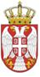 	Република СрбијаОСНОВНА ШКОЛА „КРАЉ ПЕТАР  I“        Ниш, Војводе Путника бр. 1Број: 610-721/29-2-2020-04        Датум:23. 07. 2020. годинеИ З В О Диз записника са 29.  телефонске седнице,Школског одбора  ОШ »Краљ Петар I« у Нишу,одржане дана  23. 07. 2020. године.ОДЛУКЕ	1. Донета Одлука о доношењу Предлога финансијског плана Основе школе „Краљ Петар I“ за 2021. годину. 								записничар								Лидија Цветковић